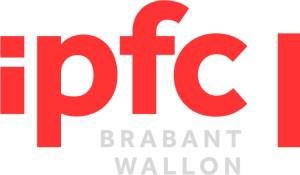 Les échanges avec les experts de la commission d’évaluation de la qualité (AEQES) et le rapport qui a été rédigé à la suite de leur visite sont riches d’enseignements. Ils permettent à la direction, aux équipes de chargés de cours et au personnel administratif mais aussi aux étudiants, diplômés et collaborateurs externes de valider et d’identifier les points d’appui et les éléments de progression afin de remplir toujours mieux notre mission.Le rapport a bien mis en avant l’importance accordée par l’IPFC à une gestion qualité tant de leur établissement que dans le programme. Cette gestion qualité se traduit par l’intégration de cette approche dans le management et dans les moyens humains engagés. Le rapport met aussi en avant l’engagement des étudiants et de toute la communauté éducative dans le cursus de bachelier en Comptabilité, option gestion.Ce rapport est disponible via le lien suivant https://www.aeqes.be/documents/20230707RapportComptaIPFC.pdfN’hésitez pas à en prendre connaissance !Les recommandations formulées par les experts ont été classées suivant les 3 axes d’analyse de l’AEQES :L'établissement s'est engagé dans une démarche d'amélioration continue adaptée à ses objectifs et s'appuyant sur des choix motivés, notamment en regard des recommandations de l'évaluation externe. Cette démarche est explicite et se fait avec la participation des parties prenantes, internes et externes à l'établissement.Les évolutions apportées par l'établissement contribuent à la dynamique d'amélioration du programme, en particulier au regard de sa pertinence, de sa cohérence interne, de son efficacité et de son équité. La communication de l'établissement est actualisée en conséquence.La culture qualité de l'entité, au service de l'amélioration continue de son programme, s'appuie tant sur l'engagement individuel et collectif de toutes les parties prenantes que sur des procédures et des outils identifiés.Recommandations del’AEQESActionsPersonne responsableDate butoirIndicateursCritère 1Préciser le calendrier des projets avec les coordinations et la direction.Organisation d’un comité d’accompagnement chaque début d’année académique afin de fixer la liste des actions de l’année. Ce calendrier sera établi en concertation avec la Direction et discuté en Comité. Coordination QualitéDirectionComité de suivi30/09/2024 (et chaque année)Nombre de réunions ayant eu lieu + taux de participationCritère 1Renforcer la communication sur les résultats de la formationExemples : Insertion des diplômés Les employeursLes grilles de salaireLes éventuels parcours post-formationCommunication via le site internetSecrétariatDirection adjointe05/07/2025Taux de visite de la page sur le site webNombre de questionnaires envoyés et de réponsesNombre d’appels téléphoniques passésCritère 1Assurer une participation maximale des personnes en mobilisant les outils numériquesOrganiser des échanges avec le Comité d’accompagnement au minimum 2 fois par année académique, en interrogeant via questionnaire les personnes ne pouvant pas participer de manière régulière (par exemple, les anciens étudiants ou les employeurs)Coordinateur QSE30/09/2024Nombre de réunions organiséesNombre de questionnaires envoyés et de réponsesCritère 2Systématiser et harmoniser les EEE + renforcer l’analyse des résultats et la diffusionMise en place d’une procédure formelle d’organisation des EEEMise en place d’une procédure formelle d’analyse et de diffusion des résultats des EEEDirectionCoordination qualité31/12/2024Nombre de questionnaires envoyésNombre de réponses reçuesCritère 2Renforcer l’information interne de l’existence de la cellule d’accompagnement pédagogique (et inclusion)Développer différents canaux de communication supplémentaires pour informer les étudiants de l’existence de la Cellule d’accompagnement pédagogique et du dispositif d’enseignement inclusif (exemples : mailing, affichage, page dédiée avec témoignages, capsules vidéos, passages en classe)Cellule d’accompagnement pédagogique Responsable enseignement inclusif05/07/2025Nombre d’étudiants faisant appel aux cellules concernéesCritère 2Structurer les ALUMNI au niveau des programmesOrganiser un événement par année académique pour convier les alumni (exemple : conférence avec drink)Inviter des alumni aux réunions du comité d’accompagnementPrendre contact avec les alumni pour proposer différents lieux de stageCoordinateur QualitéDirection adjointe31/12/2025Nombre d’événements organisésNombre d’alumni contactés et participatifsCritère 3Formaliser la politique qualité de l’IPFC sous forme de texte concis et de réflexion collective. Organiser un comité de suivi inter-sections avec la participation de tous ( enseignants, administratifs, étudiants, alumni et employeurs) Direction	Direction adjointeCoordination QualitéComités d’accompagnementCoordinateurs de section05/07/2025Existence d’un texteCritère 3Reformuler l’analyse SWOTS’assurer de la participation d’alumni et d’employeurs connaisseurs de la formation à chaque analyse SWOT réalisée lors des réunions du comité d’accompagnement (présence physique ou participation via questionnaire)Coordination Qualité30/09/2024Nombre d’employeurs et d’alumni participants3. Signatures3. Signatures3. Signatures3. Signatures3. SignaturesNomDateSignatureDirection IPFCCoordinateur qualité IPFC